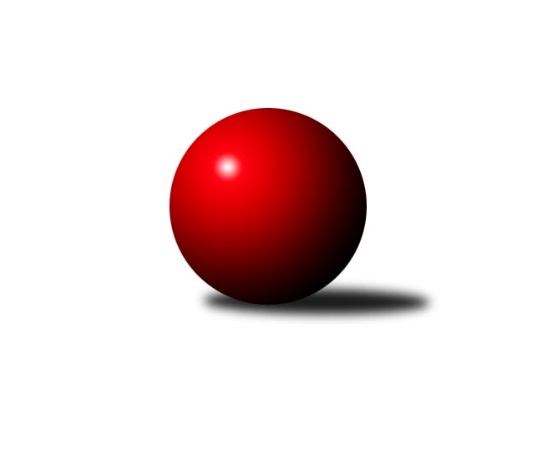 Č.9Ročník 2022/2023	29.5.2024 Jihomoravský KP1 sever 2022/2023Statistika 9. kolaTabulka družstev:		družstvo	záp	výh	rem	proh	skore	sety	průměr	body	plné	dorážka	chyby	1.	KK Orel Ivančice	9	7	0	2	41.5 : 30.5 	(58.5 : 49.5)	2549	14	1757	792	40.9	2.	KK Réna Ivančice	9	6	1	2	50.5 : 21.5 	(67.5 : 40.5)	2623	13	1812	811	29.7	3.	KK Moravská Slávia Brno B	9	6	0	3	41.0 : 31.0 	(64.0 : 44.0)	2569	12	1770	799	37.3	4.	SOS Židenice	9	5	1	3	38.0 : 34.0 	(49.5 : 58.5)	2457	11	1721	736	50	5.	KK Velen Boskovice	7	3	2	2	29.0 : 27.0 	(41.0 : 43.0)	2466	8	1715	751	45.6	6.	SK Brno Žabovřesky	8	4	0	4	35.0 : 29.0 	(50.5 : 45.5)	2544	8	1764	779	36.8	7.	SKK Veverky Brno	9	4	0	5	35.0 : 37.0 	(54.5 : 53.5)	2420	8	1689	732	37.8	8.	KK Moravská Slávia Brno D	9	3	1	5	32.0 : 40.0 	(56.5 : 51.5)	2485	7	1724	761	39.7	9.	TJ Sokol Husovice D	9	3	1	5	29.0 : 43.0 	(47.0 : 61.0)	2498	7	1753	745	44.1	10.	KK Moravská Slávia Brno C	9	3	0	6	32.5 : 39.5 	(42.5 : 65.5)	2486	6	1741	745	46.6	11.	KK Slovan Rosice C	8	2	1	5	25.5 : 38.5 	(46.5 : 49.5)	2482	5	1731	751	50.9	12.	KS Devítka Brno	9	2	1	6	27.0 : 45.0 	(46.0 : 62.0)	2392	5	1684	708	53.3Tabulka doma:		družstvo	záp	výh	rem	proh	skore	sety	průměr	body	maximum	minimum	1.	KK Réna Ivančice	5	4	1	0	30.5 : 9.5 	(41.5 : 18.5)	2559	9	2582	2529	2.	SOS Židenice	5	4	1	0	27.5 : 12.5 	(36.0 : 24.0)	2471	9	2500	2425	3.	SKK Veverky Brno	4	4	0	0	25.0 : 7.0 	(35.0 : 13.0)	2575	8	2611	2540	4.	SK Brno Žabovřesky	4	4	0	0	25.0 : 7.0 	(31.0 : 17.0)	2567	8	2600	2523	5.	KK Orel Ivančice	4	4	0	0	22.0 : 10.0 	(30.0 : 18.0)	2587	8	2605	2540	6.	TJ Sokol Husovice D	4	3	0	1	19.0 : 13.0 	(27.5 : 20.5)	2558	6	2696	2442	7.	KK Velen Boskovice	4	3	0	1	19.0 : 13.0 	(23.5 : 24.5)	2292	6	2340	2213	8.	KK Moravská Slávia Brno B	5	3	0	2	20.0 : 20.0 	(34.0 : 26.0)	2666	6	2770	2593	9.	KK Slovan Rosice C	4	2	0	2	16.5 : 15.5 	(26.0 : 22.0)	2501	4	2550	2411	10.	KS Devítka Brno	4	1	1	2	15.0 : 17.0 	(21.5 : 26.5)	2468	3	2567	2392	11.	KK Moravská Slávia Brno D	5	1	1	3	14.0 : 26.0 	(26.0 : 34.0)	2615	3	2643	2563	12.	KK Moravská Slávia Brno C	4	1	0	3	14.5 : 17.5 	(21.0 : 27.0)	2565	2	2606	2523Tabulka venku:		družstvo	záp	výh	rem	proh	skore	sety	průměr	body	maximum	minimum	1.	KK Moravská Slávia Brno B	4	3	0	1	21.0 : 11.0 	(30.0 : 18.0)	2595	6	2792	2439	2.	KK Orel Ivančice	5	3	0	2	19.5 : 20.5 	(28.5 : 31.5)	2540	6	2728	2376	3.	KK Réna Ivančice	4	2	0	2	20.0 : 12.0 	(26.0 : 22.0)	2644	4	2703	2586	4.	KK Moravská Slávia Brno D	4	2	0	2	18.0 : 14.0 	(30.5 : 17.5)	2517	4	2767	2293	5.	KK Moravská Slávia Brno C	5	2	0	3	18.0 : 22.0 	(21.5 : 38.5)	2501	4	2664	2413	6.	KK Velen Boskovice	3	0	2	1	10.0 : 14.0 	(17.5 : 18.5)	2525	2	2574	2489	7.	SOS Židenice	4	1	0	3	10.5 : 21.5 	(13.5 : 34.5)	2454	2	2566	2279	8.	KS Devítka Brno	5	1	0	4	12.0 : 28.0 	(24.5 : 35.5)	2373	2	2570	2183	9.	KK Slovan Rosice C	4	0	1	3	9.0 : 23.0 	(20.5 : 27.5)	2475	1	2574	2407	10.	TJ Sokol Husovice D	5	0	1	4	10.0 : 30.0 	(19.5 : 40.5)	2485	1	2617	2363	11.	SK Brno Žabovřesky	4	0	0	4	10.0 : 22.0 	(19.5 : 28.5)	2536	0	2588	2512	12.	SKK Veverky Brno	5	0	0	5	10.0 : 30.0 	(19.5 : 40.5)	2381	0	2522	2077Tabulka podzimní části:		družstvo	záp	výh	rem	proh	skore	sety	průměr	body	doma	venku	1.	KK Orel Ivančice	9	7	0	2	41.5 : 30.5 	(58.5 : 49.5)	2549	14 	4 	0 	0 	3 	0 	2	2.	KK Réna Ivančice	9	6	1	2	50.5 : 21.5 	(67.5 : 40.5)	2623	13 	4 	1 	0 	2 	0 	2	3.	KK Moravská Slávia Brno B	9	6	0	3	41.0 : 31.0 	(64.0 : 44.0)	2569	12 	3 	0 	2 	3 	0 	1	4.	SOS Židenice	9	5	1	3	38.0 : 34.0 	(49.5 : 58.5)	2457	11 	4 	1 	0 	1 	0 	3	5.	KK Velen Boskovice	7	3	2	2	29.0 : 27.0 	(41.0 : 43.0)	2466	8 	3 	0 	1 	0 	2 	1	6.	SK Brno Žabovřesky	8	4	0	4	35.0 : 29.0 	(50.5 : 45.5)	2544	8 	4 	0 	0 	0 	0 	4	7.	SKK Veverky Brno	9	4	0	5	35.0 : 37.0 	(54.5 : 53.5)	2420	8 	4 	0 	0 	0 	0 	5	8.	KK Moravská Slávia Brno D	9	3	1	5	32.0 : 40.0 	(56.5 : 51.5)	2485	7 	1 	1 	3 	2 	0 	2	9.	TJ Sokol Husovice D	9	3	1	5	29.0 : 43.0 	(47.0 : 61.0)	2498	7 	3 	0 	1 	0 	1 	4	10.	KK Moravská Slávia Brno C	9	3	0	6	32.5 : 39.5 	(42.5 : 65.5)	2486	6 	1 	0 	3 	2 	0 	3	11.	KK Slovan Rosice C	8	2	1	5	25.5 : 38.5 	(46.5 : 49.5)	2482	5 	2 	0 	2 	0 	1 	3	12.	KS Devítka Brno	9	2	1	6	27.0 : 45.0 	(46.0 : 62.0)	2392	5 	1 	1 	2 	1 	0 	4Tabulka jarní části:		družstvo	záp	výh	rem	proh	skore	sety	průměr	body	doma	venku	1.	SKK Veverky Brno	0	0	0	0	0.0 : 0.0 	(0.0 : 0.0)	0	0 	0 	0 	0 	0 	0 	0 	2.	KK Orel Ivančice	0	0	0	0	0.0 : 0.0 	(0.0 : 0.0)	0	0 	0 	0 	0 	0 	0 	0 	3.	KS Devítka Brno	0	0	0	0	0.0 : 0.0 	(0.0 : 0.0)	0	0 	0 	0 	0 	0 	0 	0 	4.	SOS Židenice	0	0	0	0	0.0 : 0.0 	(0.0 : 0.0)	0	0 	0 	0 	0 	0 	0 	0 	5.	SK Brno Žabovřesky	0	0	0	0	0.0 : 0.0 	(0.0 : 0.0)	0	0 	0 	0 	0 	0 	0 	0 	6.	KK Velen Boskovice	0	0	0	0	0.0 : 0.0 	(0.0 : 0.0)	0	0 	0 	0 	0 	0 	0 	0 	7.	KK Réna Ivančice	0	0	0	0	0.0 : 0.0 	(0.0 : 0.0)	0	0 	0 	0 	0 	0 	0 	0 	8.	TJ Sokol Husovice D	0	0	0	0	0.0 : 0.0 	(0.0 : 0.0)	0	0 	0 	0 	0 	0 	0 	0 	9.	KK Moravská Slávia Brno B	0	0	0	0	0.0 : 0.0 	(0.0 : 0.0)	0	0 	0 	0 	0 	0 	0 	0 	10.	KK Moravská Slávia Brno C	0	0	0	0	0.0 : 0.0 	(0.0 : 0.0)	0	0 	0 	0 	0 	0 	0 	0 	11.	KK Moravská Slávia Brno D	0	0	0	0	0.0 : 0.0 	(0.0 : 0.0)	0	0 	0 	0 	0 	0 	0 	0 	12.	KK Slovan Rosice C	0	0	0	0	0.0 : 0.0 	(0.0 : 0.0)	0	0 	0 	0 	0 	0 	0 	0 Zisk bodů pro družstvo:		jméno hráče	družstvo	body	zápasy	v %	dílčí body	sety	v %	1.	Jaroslav Mošať 	KK Réna Ivančice  	9	/	9	(100%)	17	/	18	(94%)	2.	Ondřej Němec 	KK Moravská Slávia Brno B 	9	/	9	(100%)	17	/	18	(94%)	3.	Richard Coufal 	SK Brno Žabovřesky  	7	/	8	(88%)	13	/	16	(81%)	4.	Martin Bublák 	KK Orel Ivančice 	7	/	9	(78%)	15	/	18	(83%)	5.	Soňa Lahodová 	SOS Židenice 	7	/	9	(78%)	12	/	18	(67%)	6.	Tomáš Řihánek 	KK Réna Ivančice  	7	/	9	(78%)	11	/	18	(61%)	7.	Tomáš Buršík 	KK Réna Ivančice  	6.5	/	8	(81%)	11	/	16	(69%)	8.	Jan Svoboda 	KK Orel Ivančice 	6	/	7	(86%)	10	/	14	(71%)	9.	Jiří Černohlávek 	KS Devítka Brno 	6	/	7	(86%)	8	/	14	(57%)	10.	František Kramář 	KK Moravská Slávia Brno D 	6	/	8	(75%)	13	/	16	(81%)	11.	Petr Večeřa 	SKK Veverky Brno 	6	/	8	(75%)	10	/	16	(63%)	12.	Alfréd Peřina 	KK Slovan Rosice C 	6	/	8	(75%)	10	/	16	(63%)	13.	Oldřich Šikula 	SK Brno Žabovřesky  	6	/	8	(75%)	8	/	16	(50%)	14.	Petr Lang 	KK Moravská Slávia Brno B 	6	/	9	(67%)	11.5	/	18	(64%)	15.	Jaroslav Sedlář 	KS Devítka Brno 	6	/	9	(67%)	11	/	18	(61%)	16.	Petr Žažo 	KK Moravská Slávia Brno C 	6	/	9	(67%)	9	/	18	(50%)	17.	Zdeněk Žižlavský 	KK Moravská Slávia Brno C 	6	/	9	(67%)	8.5	/	18	(47%)	18.	Martin Zubatý 	SKK Veverky Brno 	6	/	9	(67%)	8	/	18	(44%)	19.	Filip Žažo 	KK Moravská Slávia Brno C 	6	/	9	(67%)	7	/	18	(39%)	20.	Oldřich Kopal 	KS Devítka Brno 	5.5	/	9	(61%)	11	/	18	(61%)	21.	Marek Škrabal 	TJ Sokol Husovice D 	5	/	6	(83%)	10	/	12	(83%)	22.	Petr Michálek 	KK Velen Boskovice  	5	/	6	(83%)	8.5	/	12	(71%)	23.	Tomáš Čech 	KK Réna Ivančice  	5	/	7	(71%)	10	/	14	(71%)	24.	Kamil Ondroušek 	KK Slovan Rosice C 	5	/	7	(71%)	10	/	14	(71%)	25.	Jana Fialová 	KK Velen Boskovice  	5	/	7	(71%)	7	/	14	(50%)	26.	Vladimír Veselý 	SKK Veverky Brno 	5	/	8	(63%)	10	/	16	(63%)	27.	Veronika Semmler 	KK Moravská Slávia Brno B 	5	/	8	(63%)	9.5	/	16	(59%)	28.	Petr Kouřil 	SK Brno Žabovřesky  	5	/	8	(63%)	9.5	/	16	(59%)	29.	František Kellner 	KK Moravská Slávia Brno D 	5	/	8	(63%)	9	/	16	(56%)	30.	Tomáš Rak 	SKK Veverky Brno 	5	/	9	(56%)	12	/	18	(67%)	31.	Ivana Majerová 	SOS Židenice 	5	/	9	(56%)	9	/	18	(50%)	32.	Petra Jeřábková 	KK Moravská Slávia Brno C 	5	/	9	(56%)	9	/	18	(50%)	33.	Jan Veselovský 	TJ Sokol Husovice D 	5	/	9	(56%)	8.5	/	18	(47%)	34.	Ilona Olšáková 	KK Moravská Slávia Brno B 	4	/	7	(57%)	10	/	14	(71%)	35.	Luděk Kolář 	KK Réna Ivančice  	4	/	7	(57%)	6.5	/	14	(46%)	36.	Jiří Krev 	SOS Židenice 	4	/	7	(57%)	5	/	14	(36%)	37.	Milan Hepnárek 	SK Brno Žabovřesky  	4	/	8	(50%)	9.5	/	16	(59%)	38.	Petr Woller 	SOS Židenice 	4	/	8	(50%)	8	/	16	(50%)	39.	Renata Binková 	SOS Židenice 	4	/	8	(50%)	7.5	/	16	(47%)	40.	Lukáš Lehocký 	TJ Sokol Husovice D 	4	/	9	(44%)	7	/	18	(39%)	41.	Jaroslav Sláma 	KS Devítka Brno 	3.5	/	6	(58%)	8	/	12	(67%)	42.	Vojtěch Šmarda 	KK Orel Ivančice 	3.5	/	8	(44%)	6	/	16	(38%)	43.	Petr Papoušek 	KK Velen Boskovice  	3	/	6	(50%)	4	/	12	(33%)	44.	Jana Pavlů 	SKK Veverky Brno 	3	/	7	(43%)	7	/	14	(50%)	45.	Ondřej Peterka 	KK Orel Ivančice 	3	/	7	(43%)	7	/	14	(50%)	46.	Tereza Nová 	KK Moravská Slávia Brno D 	3	/	7	(43%)	6	/	14	(43%)	47.	Jiří Kraus 	KK Moravská Slávia Brno D 	3	/	7	(43%)	6	/	14	(43%)	48.	František Ševčík 	KK Velen Boskovice  	3	/	7	(43%)	6	/	14	(43%)	49.	Antonín Pitner 	KK Velen Boskovice  	3	/	7	(43%)	5.5	/	14	(39%)	50.	Petr Vaňura 	KK Slovan Rosice C 	3	/	8	(38%)	6.5	/	16	(41%)	51.	Petr Chovanec 	TJ Sokol Husovice D 	3	/	8	(38%)	6	/	16	(38%)	52.	Eduard Ostřížek 	SK Brno Žabovřesky  	3	/	8	(38%)	6	/	16	(38%)	53.	Jan Bernatík 	KK Moravská Slávia Brno B 	2	/	3	(67%)	4	/	6	(67%)	54.	Petr Ševčík 	KK Velen Boskovice  	2	/	3	(67%)	4	/	6	(67%)	55.	Pavel Mecerod 	KK Slovan Rosice C 	2	/	4	(50%)	4.5	/	8	(56%)	56.	Martin Maša 	KK Orel Ivančice 	2	/	5	(40%)	6	/	10	(60%)	57.	Pavel Harenčák 	KK Réna Ivančice  	2	/	5	(40%)	5	/	10	(50%)	58.	Jan Tichák 	KK Slovan Rosice C 	2	/	5	(40%)	5	/	10	(50%)	59.	Jaromír Klika 	KK Orel Ivančice 	2	/	5	(40%)	4	/	10	(40%)	60.	Michaela Šimková 	KK Moravská Slávia Brno D 	2	/	6	(33%)	8	/	12	(67%)	61.	Petr Kremláček 	KK Orel Ivančice 	2	/	6	(33%)	5	/	12	(42%)	62.	Eduard Kremláček 	KK Réna Ivančice  	2	/	6	(33%)	5	/	12	(42%)	63.	Roman Janderka 	KK Moravská Slávia Brno D 	2	/	7	(29%)	7	/	14	(50%)	64.	Radka Šindelářová 	KK Moravská Slávia Brno D 	2	/	7	(29%)	5.5	/	14	(39%)	65.	Igor Sedlák 	TJ Sokol Husovice D 	2	/	8	(25%)	7.5	/	16	(47%)	66.	Vladimír Vondráček 	SK Brno Žabovřesky  	2	/	8	(25%)	4.5	/	16	(28%)	67.	Radka Rosendorfová 	KS Devítka Brno 	2	/	8	(25%)	3.5	/	16	(22%)	68.	Štěpán Večerka 	KK Moravská Slávia Brno B 	2	/	9	(22%)	6.5	/	18	(36%)	69.	Alena Bružová 	KK Slovan Rosice C 	1.5	/	5	(30%)	4	/	10	(40%)	70.	Miroslav Oujezdský 	KK Moravská Slávia Brno D 	1	/	1	(100%)	2	/	2	(100%)	71.	Radek Stříž 	KK Velen Boskovice  	1	/	1	(100%)	2	/	2	(100%)	72.	Jaromíra Čáslavská 	SKK Veverky Brno 	1	/	1	(100%)	2	/	2	(100%)	73.	Michal Švéda 	KK Velen Boskovice  	1	/	2	(50%)	3	/	4	(75%)	74.	Vladimír Malý 	KK Slovan Rosice C 	1	/	2	(50%)	2	/	4	(50%)	75.	Stanislav Barva 	KS Devítka Brno 	1	/	2	(50%)	2	/	4	(50%)	76.	Jan Pipal 	KK Orel Ivančice 	1	/	2	(50%)	1	/	4	(25%)	77.	Petr Juránek 	KS Devítka Brno 	1	/	3	(33%)	2	/	6	(33%)	78.	Ladislav Majer 	SOS Židenice 	1	/	3	(33%)	2	/	6	(33%)	79.	Karel Šustek 	KK Réna Ivančice  	1	/	3	(33%)	2	/	6	(33%)	80.	Martin Sedlák 	TJ Sokol Husovice D 	1	/	3	(33%)	2	/	6	(33%)	81.	Adam Eliáš 	KK Orel Ivančice 	1	/	4	(25%)	3.5	/	8	(44%)	82.	Magda Winterová 	KK Slovan Rosice C 	1	/	5	(20%)	4.5	/	10	(45%)	83.	Pavel Tesař 	TJ Sokol Husovice D 	1	/	7	(14%)	3	/	14	(21%)	84.	Věra Matevová 	SOS Židenice 	1	/	8	(13%)	5	/	16	(31%)	85.	Zdeněk Ondráček 	KK Moravská Slávia Brno C 	1	/	9	(11%)	6	/	18	(33%)	86.	Martin Doležal 	SKK Veverky Brno 	1	/	9	(11%)	5.5	/	18	(31%)	87.	Dalibor Lang 	KK Moravská Slávia Brno B 	1	/	9	(11%)	4.5	/	18	(25%)	88.	Pavlína Březinová 	KK Moravská Slávia Brno C 	0.5	/	6	(8%)	3	/	12	(25%)	89.	Pavel Ševčík 	KK Velen Boskovice  	0	/	1	(0%)	1	/	2	(50%)	90.	Jiří Martínek 	KS Devítka Brno 	0	/	1	(0%)	0.5	/	2	(25%)	91.	Petr Vyhnalík 	KK Slovan Rosice C 	0	/	1	(0%)	0	/	2	(0%)	92.	Martin Mikulič 	KK Moravská Slávia Brno C 	0	/	1	(0%)	0	/	2	(0%)	93.	Milan Čech 	KK Slovan Rosice C 	0	/	1	(0%)	0	/	2	(0%)	94.	David Raška 	SKK Veverky Brno 	0	/	1	(0%)	0	/	2	(0%)	95.	Jiří Kisling 	KK Moravská Slávia Brno D 	0	/	1	(0%)	0	/	2	(0%)	96.	Pavel Suchan 	SOS Židenice 	0	/	2	(0%)	1	/	4	(25%)	97.	Petra Rejchrtová 	KK Moravská Slávia Brno C 	0	/	2	(0%)	0	/	4	(0%)	98.	Stanislav Beran 	SKK Veverky Brno 	0	/	2	(0%)	0	/	4	(0%)	99.	Pavel Letocha 	KS Devítka Brno 	0	/	2	(0%)	0	/	4	(0%)	100.	Jaromír Zukal 	KK Velen Boskovice  	0	/	2	(0%)	0	/	4	(0%)	101.	Jaromír Šula 	TJ Sokol Husovice D 	0	/	3	(0%)	3	/	6	(50%)	102.	Lucie Kulendíková 	KS Devítka Brno 	0	/	7	(0%)	0	/	14	(0%)Průměry na kuželnách:		kuželna	průměr	plné	dorážka	chyby	výkon na hráče	1.	KK MS Brno, 1-4	2623	1804	819	40.2	(437.3)	2.	KK Orel Ivančice, 1-4	2559	1760	798	41.1	(426.6)	3.	KK Slovan Rosice, 1-4	2519	1764	755	48.5	(420.0)	4.	TJ Sokol Brno IV, 1-4	2518	1758	759	46.2	(419.7)	5.	Brno Veveří, 1-2	2507	1736	771	30.0	(418.0)	6.	KK Réna Ivančice, 1-2	2489	1724	764	39.7	(414.9)	7.	Žabovřesky, 1-2	2473	1730	742	43.9	(412.3)	8.	Boskovice, 1-2	2283	1601	682	51.7	(380.6)Nejlepší výkony na kuželnách:KK MS Brno, 1-4KK Moravská Slávia Brno B	2792	9. kolo	František Kellner 	KK Moravská Slávia Brno D	543	6. koloKK Moravská Slávia Brno B	2770	2. kolo	Ondřej Němec 	KK Moravská Slávia Brno B	540	2. koloKK Moravská Slávia Brno D	2767	6. kolo	Ondřej Němec 	KK Moravská Slávia Brno B	509	4. koloKK Orel Ivančice	2728	2. kolo	Martin Zubatý 	SKK Veverky Brno	493	4. koloKK Réna Ivančice 	2703	1. kolo	František Kramář 	KK Moravská Slávia Brno D	492	5. koloKK Moravská Slávia Brno B	2691	4. kolo	Ondřej Němec 	KK Moravská Slávia Brno B	488	6. koloKK Réna Ivančice 	2685	7. kolo	Veronika Semmler 	KK Moravská Slávia Brno B	488	9. koloKK Moravská Slávia Brno B	2673	8. kolo	Jaroslav Mošať 	KK Réna Ivančice 	487	1. koloKK Moravská Slávia Brno C	2664	4. kolo	Dalibor Lang 	KK Moravská Slávia Brno B	484	9. koloKK Moravská Slávia Brno D	2643	5. kolo	Ondřej Němec 	KK Moravská Slávia Brno B	482	9. koloKK Orel Ivančice, 1-4KK Orel Ivančice	2605	3. kolo	Martin Maša 	KK Orel Ivančice	510	9. koloKK Orel Ivančice	2604	1. kolo	Jan Svoboda 	KK Orel Ivančice	496	3. koloKK Orel Ivančice	2599	9. kolo	Martin Zubatý 	SKK Veverky Brno	468	9. koloKK Velen Boskovice 	2574	3. kolo	Petr Michálek 	KK Velen Boskovice 	466	3. koloSOS Židenice	2544	1. kolo	Martin Bublák 	KK Orel Ivančice	461	3. koloKK Orel Ivančice	2540	6. kolo	Martin Bublák 	KK Orel Ivančice	459	1. koloSKK Veverky Brno	2522	9. kolo	Martin Bublák 	KK Orel Ivančice	459	9. koloKK Moravská Slávia Brno C	2489	6. kolo	Jana Fialová 	KK Velen Boskovice 	449	3. kolo		. kolo	Petr Kremláček 	KK Orel Ivančice	446	1. kolo		. kolo	Petr Woller 	SOS Židenice	446	1. koloKK Slovan Rosice, 1-4KK Moravská Slávia Brno B	2681	3. kolo	Ondřej Němec 	KK Moravská Slávia Brno B	509	3. koloKK Velen Boskovice 	2585	1. kolo	Petr Ševčík 	KK Velen Boskovice 	476	1. koloKK Slovan Rosice C	2550	6. kolo	Veronika Semmler 	KK Moravská Slávia Brno B	456	3. koloKK Slovan Rosice C	2542	4. kolo	Petr Žažo 	KK Moravská Slávia Brno C	451	8. koloKK Moravská Slávia Brno C	2526	8. kolo	Jan Bernatík 	KK Moravská Slávia Brno B	451	3. koloSK Brno Žabovřesky 	2512	4. kolo	Kamil Ondroušek 	KK Slovan Rosice C	448	6. koloKK Slovan Rosice C	2502	3. kolo	Filip Žažo 	KK Moravská Slávia Brno C	445	8. koloKK Slovan Rosice C	2463	1. kolo	Alfréd Peřina 	KK Slovan Rosice C	442	4. koloSOS Židenice	2425	6. kolo	Soňa Lahodová 	SOS Židenice	442	6. koloKK Slovan Rosice C	2411	8. kolo	Oldřich Šikula 	SK Brno Žabovřesky 	441	4. koloTJ Sokol Brno IV, 1-4TJ Sokol Husovice D	2696	9. kolo	Marek Škrabal 	TJ Sokol Husovice D	485	9. koloKK Réna Ivančice 	2652	9. kolo	Lukáš Lehocký 	TJ Sokol Husovice D	482	9. koloKK Orel Ivančice	2592	5. kolo	Martin Maša 	KK Orel Ivančice	476	7. koloKK Moravská Slávia Brno D	2588	3. kolo	Tomáš Řihánek 	KK Réna Ivančice 	475	9. koloTJ Sokol Husovice D	2583	2. kolo	Marek Škrabal 	TJ Sokol Husovice D	470	2. koloKS Devítka Brno	2567	9. kolo	Marek Škrabal 	TJ Sokol Husovice D	470	7. koloKK Orel Ivančice	2564	7. kolo	Jan Veselovský 	TJ Sokol Husovice D	470	2. koloTJ Sokol Husovice D	2509	7. kolo	Miroslav Oujezdský 	KK Moravská Slávia Brno D	469	3. koloTJ Sokol Husovice D	2492	1. kolo	Tomáš Čech 	KK Réna Ivančice 	469	9. koloKS Devítka Brno	2472	1. kolo	Jaroslav Sláma 	KS Devítka Brno	468	9. koloBrno Veveří, 1-2SKK Veverky Brno	2611	3. kolo	Jaroslav Mošať 	KK Réna Ivančice 	480	3. koloKK Réna Ivančice 	2586	3. kolo	Petr Večeřa 	SKK Veverky Brno	474	6. koloSKK Veverky Brno	2577	6. kolo	Petr Večeřa 	SKK Veverky Brno	474	3. koloSKK Veverky Brno	2572	8. kolo	Martin Zubatý 	SKK Veverky Brno	467	1. koloSKK Veverky Brno	2540	1. kolo	Tomáš Rak 	SKK Veverky Brno	463	1. koloKK Moravská Slávia Brno D	2419	1. kolo	Vladimír Veselý 	SKK Veverky Brno	456	3. koloTJ Sokol Husovice D	2407	6. kolo	Vladimír Veselý 	SKK Veverky Brno	456	6. koloKS Devítka Brno	2351	8. kolo	Vladimír Veselý 	SKK Veverky Brno	456	8. kolo		. kolo	Petr Večeřa 	SKK Veverky Brno	450	8. kolo		. kolo	Petr Večeřa 	SKK Veverky Brno	447	1. koloKK Réna Ivančice, 1-2KK Réna Ivančice 	2582	6. kolo	Jaroslav Mošať 	KK Réna Ivančice 	484	2. koloKK Réna Ivančice 	2574	4. kolo	Jaroslav Mošať 	KK Réna Ivančice 	461	4. koloKK Réna Ivančice 	2558	8. kolo	Jaroslav Mošať 	KK Réna Ivančice 	456	6. koloKK Réna Ivančice 	2554	2. kolo	Tomáš Čech 	KK Réna Ivančice 	454	8. koloKK Réna Ivančice 	2529	5. kolo	Tomáš Buršík 	KK Réna Ivančice 	450	6. koloSK Brno Žabovřesky 	2522	5. kolo	Tomáš Buršík 	KK Réna Ivančice 	446	5. koloKK Velen Boskovice 	2511	6. kolo	Tomáš Buršík 	KK Réna Ivančice 	443	4. koloKK Slovan Rosice C	2407	2. kolo	Vojtěch Šmarda 	KK Orel Ivančice	443	4. koloKK Orel Ivančice	2376	4. kolo	Jaroslav Mošať 	KK Réna Ivančice 	442	5. koloSOS Židenice	2279	8. kolo	Tomáš Řihánek 	KK Réna Ivančice 	440	2. koloŽabovřesky, 1-2SK Brno Žabovřesky 	2600	6. kolo	Ondřej Němec 	KK Moravská Slávia Brno B	492	7. koloSK Brno Žabovřesky 	2600	1. kolo	Richard Coufal 	SK Brno Žabovřesky 	465	1. koloSK Brno Žabovřesky 	2546	3. kolo	Martin Bublák 	KK Orel Ivančice	455	8. koloSK Brno Žabovřesky 	2523	8. kolo	Richard Coufal 	SK Brno Žabovřesky 	454	3. koloSOS Židenice	2500	4. kolo	Jaroslav Sedlář 	KS Devítka Brno	452	6. koloSOS Židenice	2494	9. kolo	Petr Woller 	SOS Židenice	451	2. koloKK Velen Boskovice 	2489	9. kolo	Richard Coufal 	SK Brno Žabovřesky 	451	8. koloKS Devítka Brno	2487	6. kolo	Oldřich Kopal 	KS Devítka Brno	451	2. koloTJ Sokol Husovice D	2483	4. kolo	Ladislav Majer 	SOS Židenice	450	7. koloKK Orel Ivančice	2477	8. kolo	Petr Kouřil 	SK Brno Žabovřesky 	447	6. koloBoskovice, 1-2KK Moravská Slávia Brno B	2439	5. kolo	Ondřej Němec 	KK Moravská Slávia Brno B	443	5. koloKK Velen Boskovice 	2398	7. kolo	Roman Janderka 	KK Moravská Slávia Brno D	418	8. koloKK Velen Boskovice 	2340	8. kolo	Petr Michálek 	KK Velen Boskovice 	415	7. koloKK Velen Boskovice 	2322	5. kolo	Antonín Pitner 	KK Velen Boskovice 	415	8. koloKK Moravská Slávia Brno D	2293	8. kolo	Michal Švéda 	KK Velen Boskovice 	413	7. koloKK Velen Boskovice 	2291	2. kolo	Veronika Semmler 	KK Moravská Slávia Brno B	409	5. koloSK Brno Žabovřesky 	2281	7. kolo	Petr Papoušek 	KK Velen Boskovice 	407	2. koloKK Velen Boskovice 	2213	4. kolo	Petr Papoušek 	KK Velen Boskovice 	407	8. koloKS Devítka Brno	2183	4. kolo	Štěpán Večerka 	KK Moravská Slávia Brno B	407	5. koloSKK Veverky Brno	2077	2. kolo	Petr Papoušek 	KK Velen Boskovice 	406	5. koloČetnost výsledků:	8.0 : 0.0	1x	7.5 : 0.5	1x	7.0 : 1.0	8x	6.5 : 1.5	1x	6.0 : 2.0	13x	5.5 : 2.5	1x	5.0 : 3.0	10x	4.0 : 4.0	4x	3.5 : 4.5	1x	3.0 : 5.0	3x	2.0 : 6.0	4x	1.0 : 7.0	7x